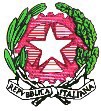 Liceo Scientifico Statale “Elio Vittorini” - 20146 MilanoVia Mario Donati, 5 - Tel. 02.47.44.48 – 02.42.33.297 - fax 02.48.95.43. 15 - cod. fisc. 80129130151                                Sito internet: www.eliovittorini.edu.it -  e-mail: segreteria@eliovittorini.itSCHEDA DI SINTESI A CURA DEL CONSIGLIO DI CLASSE – 5DCLASSE 5D   DATA APPROVAZIONE 18 ottobre 2022CONTENUTO – TEMA TRASVERSALE INDIVIDUATO: PER LA CLASSETotalitarismo, democrazia e giustizia.AMBITI E TRAGUARDI DI COMPETENZAMilano, 18 ottobre 2022							Al DIRIGENTE SCOLASTICOOGGETTORichiesta di attivazione / autorizzazione per l’intervento di esperti esterni e/o di uscite didattiche – visite guidate all’interno del curricolo trasversale di Educazione Civica della classe 5AIL CONSIGLIO DI CLASSERiunitosi in data 18 ottobre 2022  ha approvato il curricolo trasversale di Educazione Civica per l’anno scolastico 2022-23  come da scheda di sintesi predisposta collegialmente.Ad integrazione degli apporti didattici dei docenti di disciplina, individuati come parte attiva del curricolo trasversale deliberato dal Consiglio di Classe, ha previsto:la presenza di esperti esterni;di non utilizzare ore CLIL per l’Educazione Civica;di realizzare un’uscita didattica o una visita guidata inerente i contenuti trasversali trattati.IL COORDINATORE		                                   			IL SEGRETARIO…………………………………………………………					……………………………………….AMBITOTRAGUARDI DI COMPETENZA CURVATURA CURRICOLARERISULTATI DI APPRENDIMENTO /OBIETTIVI SPECIFICI DI APPRENDIMENTOORE COSTITUZIONE, diritto (nazionale e internazionale), legalità e solidarietàSa riconoscere gli elementi strutturali di istituzioni democratiche.Sa confrontare una teoria filosofico-interpretativa con un evento storico. Come riconoscere la manipolazione dell’informazione e sviluppare senso critico sull’utilizzo dei mezzi comunicativiDeclinazione curricolare:Storia curricolare (I e II periodo)filosofia  (II periodo)Inglese (II periodo) Arte: II periodoOrdinamento dello stato nella Costituzione italiana. Elementi fondamentali di UE e ONUHanna Arendt e Popper: Le origini del totalitarismoDistopia e strumenti di un regime totalitario: Orwell e la manipolazione delle masseI Sotterranei di Milano: i rifugi antiaereiArticolo 9 Costituzione tutela beni artistico culturali.Legge Urbani.Unesco.5453DIRITTO ALLA SALUTE E AL BENESSERE, Educazione alla salute, al benessere psico-fisico, alla sicurezza alimentare, all’uguaglianza tra soggetti, al lavoro dignitoso, ad un’istruzione di qualità, alla tutela dei patrimoni materiali e immateriali delle comunitàprende coscienza delle situazioni e delle forme del disagio giovanile ed adulto nella società contemporanea e sa comportarsi in modo da promuovere il benessere fisico, psicologico, morale e socialeDeclinazione curricolare: Scienze motorie (I periodo): Scienze (I periodo):Lo Sport nei regimi totalitariEugenetica33CITTADINANZA DIGITALEsa esercitare i principi della cittadinanza digitalesa valutare con un certo grado di approssimazione l’attendibilità di una fonte digitale storica.Letteratura Italiana  (II periodo) La manipolazione del consenso: il caso Armenia (Conferenza Centro Asteria)4COMPETENZE TRASVERSALI (****)Saper analizzare, inquadrare, cogliere elementi nuovi, dimostrando la capacità di rivedere e correggere.Produrre una riflessione critica personale che utilizzi i contenuti appresi contestualizzandoli in una situazione contemporaneaAttività pratica e/o di cittadinanza attiva proposta agli studentiLetteratura italiana (I periodo)Realizzazione di un servizio TV sulla Manifestazione Fridays for Future8totale35